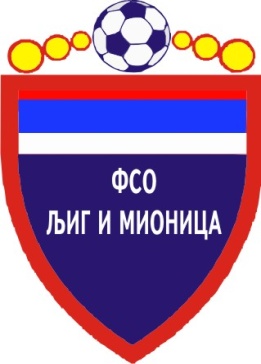 ТАБЕЛАОПШТИНСКЕ ФУДБАЛСКЕ ЛИГЕ ЉИГ И МИОНИЦА-  Пролећни део првенства такмичарске 2014/2015. године -1.ПОПАДИЋ1411306811+5736 2.СТАРИ ДРУГАРИ1412025916+4336 3.ГОРЊИ МУШИЋ149324022+1830 4.ТОПЛИЦА147344327+1624 5.МЛАДОСТ147255129+2223 6.ГОРЊИ ЛАЈКОВАЦ147253529+623 7.ТОЛИЋ145453334-119 8. ВОЈВОДЕ145273838017 9.ЈЕДИНСТВО144193546-111310.ОРАО1422101675-59811.ПРОЛЕТЕР1421112272 -50712.ПАШТРИЋ1411122566-414